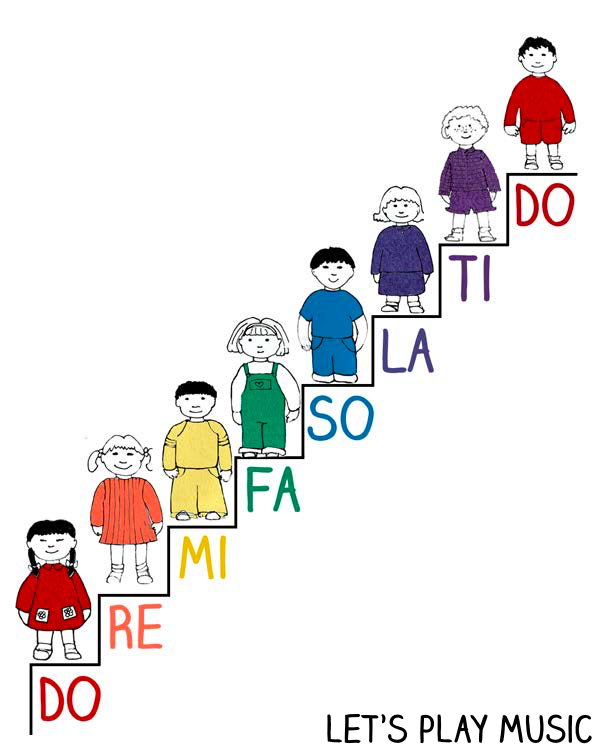 ________________________________________________________________________________________________________________Do___________________________________________Ti___________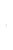 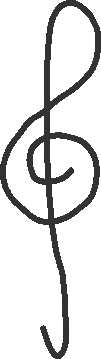 								La_____________________________So_________________________					Fa_________________Mi_____________________________________               Re---Do---